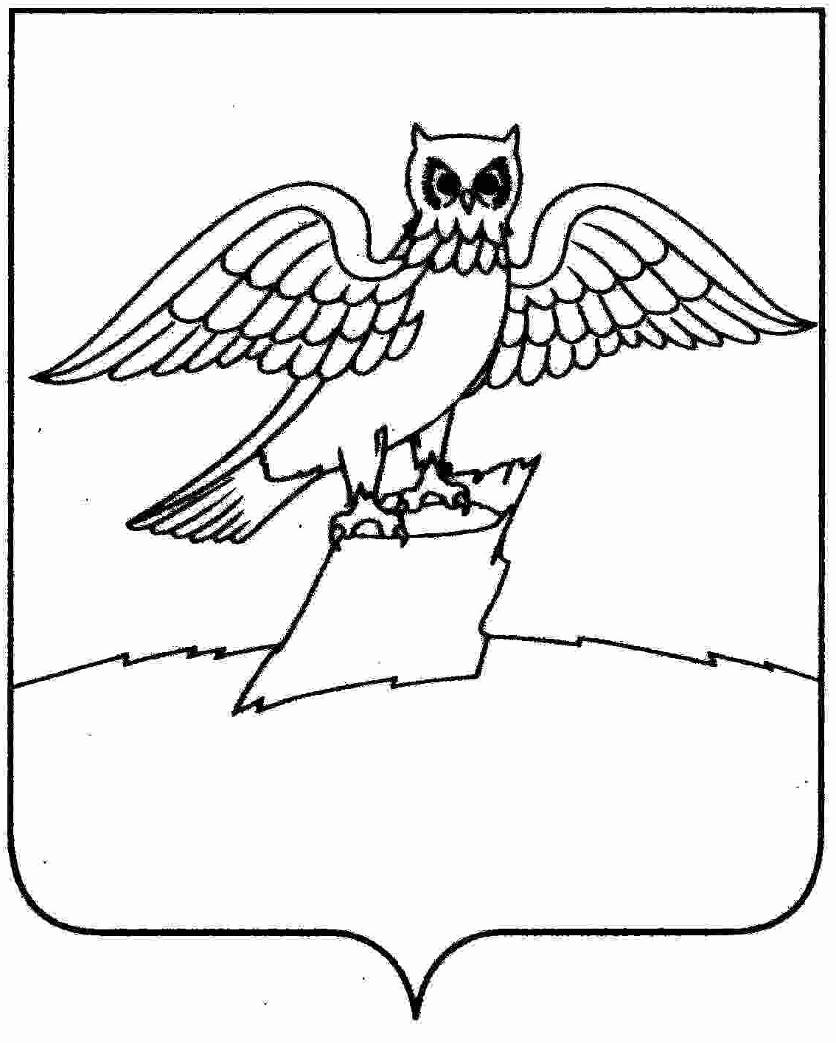 АДМИНИСТРАЦИЯ ГОРОДА КИРЖАЧКИРЖАЧСКОГО РАЙОНАП О С Т А Н О В Л Е Н И ЕВ соответствии с Жилищным кодексом Российской Федерации, «Правилами пользования жилыми помещениями», утвержденными Постановлением Правительства РФ от 21.01.2006г. № 25, Положением «О порядке вынесения предупреждений собственникам жилья и нанимателям жилых помещений муниципального жилищного фонда по договорам социального (специализированного) найма, в связи с бесхозяйственным содержанием жилых помещений, расположенных на территории муниципального образования город Киржач», утвержденным постановлением главы города Киржач от 16.06.2014г.         № 428, Уставом города КиржачП О С Т А Н О В Л Я Ю:Утвердить план - график проверок муниципального жилищного фонда, расположенного на территории города Киржач, на предмет надлежащего состояния жилых помещений и оплаты коммунальных услуг на 2022 год, согласно приложению.Контроль за исполнением настоящего постановления возложить на заместителя главы администрации города Киржач по вопросам жизнеобеспечения.Настоящее постановление вступает в силу после его официального опубликования (обнародования).                                                                                                                                                         Приложение к постановлению главы города Киржач                                                                                                                                                                          от «_20_»     января  2022 г. № _52 _План график проверок муниципального жилищного фонда на предмет надлежащего состояния жилых помещений, оплаты коммунальных услуг  на 2022 год__ 20.01.2022 __                                                                                   №  _  52 _   __ 20.01.2022 __                                                                                   №  _  52 _   Об утверждении на 2022 год плана-графика проверок муниципального жилищного фонда, расположенного на территории города Киржач, на предмет надлежащего состояния жилых помещений, оплаты коммунальных услуг Глава администрации                                                                                     Н.В. Скороспелова№ФИО нанимателя и адрес жилого помещенияДата и сроки проведения проверки1г. Киржач, ул. Свобода д.18, кв.1524.01.2022-28.01.20222г. Киржач, ул. Приозерная, д.2а, кв.931.01.2022-04.02.20223мкр. Красный Октябрь, ул. Октябрьская, д.15, кв.707.02.2022 - 11.02.20224мкр. Красный Октябрь, ул. Первомайская, д.3, кв.1114.02.2022-18.02.20225мкр. Красный Октябрь, ул.Пушкина д.19, кв.521.02.2022-25.02.2022 6мкр. Красный Октябрь, ул. Пушкина, д.20, кв.128.02.2022-04.03.20227мкр. Красный Октябрь, ул. Пушкина, д.30, кв.107.03.2022-11.03.20228мкр. Красный Октябрь, ул. Свердлова, д.5, кв.414.03.2022-18.03.20229мкр. Красный Октябрь, ул. Свердлова, д.9, кв.2221.03.2022-25.03.202210мкр. Красный Октябрь, ул. Северная, д.5, кв.428.03.2022 – 01.04.202211мкр. Красный Октябрь, кв-л Солнечный, д.2, кв.3404.04.2022-08.04.202212мкр. Красный Октябрь, кв-л Южный, д.3, кв.1611.04.2022-15.04.202213г. Киржач, ул. Большая Московская, д.1а, кв.818.04.2022-22.04.202214г. Киржач, ул. Гайдара, д.15, кв.725.04.2022-29.04.202215г. Киржач, ул. 40 лет Октября, д.15, кв.3002.05.2022-06.05.202216г. Киржач, ул. 40 лет Октября, д.30, кв.410.05.2022 – 13.05.202217г. Киржач, ул. Гайдара, д.35, кв.2816.05.2022-20.05.202218г. Киржач, ул. Гайдара, д.39, кв.223.05.2022-27.05.202219г. Киржач, ул. Гайдара, д.37, кв.930.05.2022-03.06.202220г. Киржач, ул. Дзержинского ,д.2, кв.106.06.2022 – 10.06.202221г. Киржач, ул. М.Расковой, д.21, кв.1013.06.2022 – 17.06.202222г. Киржач, М.Расковой, д.19, кв.1620.06.2022-24.06.202223г. Киржач, М.Расковой, д.18, кв.627.06.2022-01.07.202224г. Киржач, ул. Пугачева, д.2, кв.7804.07.2022-08.07.202225г. Киржач, ул. Ленинградская, д.100, кв.1511.07.2022-15.07.202226г. Киржач, ул. Ленинградская, д.106, кв.1018.07.2022-22.07.202227г. Киржач, ул. Магистральная, д.5, кв.1725.07.2022-29.07.202228г. Киржач, ул. Магистральная, д.6, кв.1301.08.2022-05.08.202229г. Киржач, ул. Островского, д.18, кв.6208.08.2022-12.08.202230г. Киржач, ул. Островского, д.19, кв.115.08.2022-19.08.202231г. Киржач, ул. Островского, д.19, кв.1522.08.2022-26.08.202232г. Киржач, ул. Островского, д.19, кв.1729.08.2022-02.09.202233г. Киржач, ул. Островского, д.19, кв.4305.09.2022-09.09.202234г. Киржач, ул. Островского, д.19, кв.8812.09.2022-16.09.202235Г. Киржач, ул. Морозовская, д.27, кв.219.09.2022-23.09.202236г. Киржач, ул. Островского, д.20, кв.226.09.2022-30.09.202237г. Киржач, ул. Шелковиков, д.4/1, кв.2603.10.2022-07.10.202238г. Киржач, ул. 40 лет Октября, д.13, кв.3310.10.2022-14.10.202239г. Киржач, ул. 40 лет Октября, д.15, кв.3317.10.2022-21.10.202240г. Киржач, ул. 50 лет Октября, д.12, кв.124.10.2022-28.10.202241г. Киржач, ул. 50 лет Октября, д.7, кв.1231.10.2022-03.11.202242г. Киржач, ул. Больничный проезд, д.11, кв.5707.11.2022-11.11.202243г. Киржач, ул. Владимирская, д.31, кв.114.11.2022-18.11.202244г. Киржач, ул. Садовая, д.12, кв.521.11.2022-25.11.202245г. Киржач, ул. Шелковиков, д.4/3, кв.3728.11.2022-02.12.202246г. Киржач, ул. Томаровича, д.7, кв.2805.12.2022-09.12.202247г. Киржач, мкр. Красный Октябрь, ул. Пушкина, д.21, кв.412.12.2022-16.12.2022